Queensland CourtsDomestic and Family Violence Protection Act 2012Section 169A - REQUEST FOR INFORMATION FROM COURT FILES Aggrieved/Victim detailsRespondent/Offender detailsI [insert name of person] on behalf of [insert name of organisation] request the following information/documents from court files: ______________________________________________________________________________________________My organisation is an agency identified under s.169C of the DFVPA, as a: 	Prescribed entity OR	Specialist DFV service provider (funded by a state or Commonwealth to provide DFV services)OR	Support service______________________________________________________________________________________________The aggrieved or victim fears or is experiencing domestic and family violence. I am authorised by my organisation to request this information to assist with the following purpose/s:Responding to serious threat of harm to the aggrieved or victim from domestic and family violence Risk assessment has been conducted & the aggrieved or victim is assessed at risk of a serious threat ORAssessing the threat of harm to the aggrieved or victim from domestic and family violence________________________________________________________________	Consent to provide the information has been given by the aggrieved or victim and attached is a signed copy of their consent OR	No consent has been provided. Please state reason why this information is requested without the consent of the person/s concerned:____________________________________________________________________________________________		_______________________Signature of CEO or delegate of organisation making request	Date____________________________		_______________________Name						Title____________________________Organisational email addressPart A cont.Office Use Only – Queensland CourtsProvision of information under section 5A of the Domestic and Family Violence Act 2012Court jurisdiction and location providing the information: __________________________________________________________________________________________________________________________________________________________________________Please check the relevant boxes, outline the relevant reasons why information has been shared.The information provided complies with the Domestic and Family Violence Information Sharing ProcedureI have redacted what I believe is likely to affect the safety of the aggrieved / victim or another personI have a reasonable belief based on the information provided by the requesting agency that: the aggrieved / victim fears or is experiencing DFV; andthe information provided will help receiving entity to assess or respond to a serious threat____________________________________________________________________________________Information provided to:  [Name of person] ___________________________, From: [Name of organisation] ______________________________________Date information provided:  ___/____/____ Approved by: [Name of Registrar] _______________________________________________________________________Signature of Registrar:Date ____/____/ _____Office Use Only- Queensland Courts 		Part B Please indicate what has been provided. (To be retained on the court file)Information provided to:  [Name of person] ___________, from [Name of organisation] __________________________Date information provided:  ___/____/____ Approved by: [Name of Registrar] _____________________________________________Signature of Registrar:Date ____/____/ _____Part AFull NameDate of Birth (if known)Full NameDate of Birth (if known)What document/informationTo prescribed entity, specialist DFV – for response to a serious threat To prescribed entity, specialist DFV – for assessmentDFV proceedings for identified victim, against respondent / offender –Copy of current DVOCopy of current Intervention OrderInformation about applications, including applications to vary or withdrawCopy/relevant extract of private DV applications, applications to vary or withdraw (not police applications)Court Safety Form attached to DV fileCopy of previous DVOsDetails of named person only disclosed if relevant to the request.Existence of other current DVOs for the same victim (as aggrieved or respondent)N/AInformation about:- the existence of other/ previous DVOs relating to respondent / offender and a different victimIdentity of aggrieved/named persons not providedDV and criminal law listings/ court dates involving adult victim or respondent / offenderInformation about who appeared in court for a court event Information about criminal proceedings for adult victim or respondent / offender within the last 12 months:. relevant charges (e.g. DFV offence, personal violence, weapons, pet abuse, stalking, property, organised crime or criminal association, or drug and alcohol charges); penalties and sentencing outcome; bail decisions and remand status; court ordered bail conditionsAdministrative information relating to identification (including aliases), location and affected children Address must be redacted unless requested or for QPS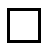 